Załącznik nr 14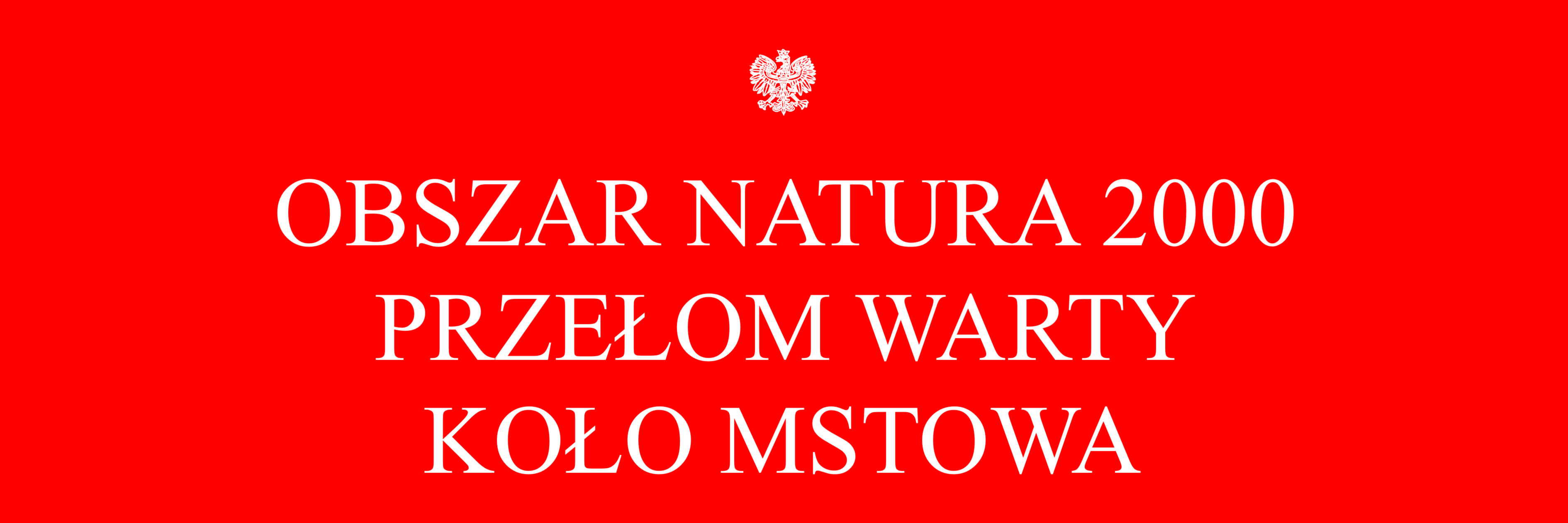 